1st  WEDNESDAY UNDER 1400 ΤΟΥΡΝΟΥΑ ACC 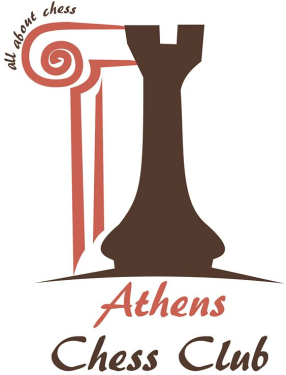 ΠΡΟΚΗΡΥΞΗΔιεύθυνση αγώνων: Καλέσης Νίκος.Χώρος διεξαγωγής: Καλαμιώτου 19-23, Μοναστηράκι, 4ος όροφοςΕπικεφαλής διαιτητής: Ρούτση Ευθύμιος Αλέξανδρος (τηλ. 6949013854)Γύροι/συμμετοχές: 7 γύροι με ελβετικό σύστημα, θα τηρηθεί σειρά προτεραιότητας. Δικαίωμα συμμετοχής έχουν όλοι οι αθλητές/ριες που το Ελληνικό ή το Διεθνές (Fide standard) έλο δεν ξεπερνά το 1600.Ημέρες και ώρες: 1ος γύρος Τετάρτη 29 Ιουνίου 2022 Ωρα: 17:30, Επιβεβαίωση συμμετοχών εως 10 λεπτά πριν την έναρξη2ος γύρος Τετάρτη 6 Ιουλίου 2022 17:303ος γύρος Τετάρτη 13 Ιουλίου 2022 17:304ος γύρος Τετάρτη 20 Ιουλίου 2022 17:305ος γύρος Τετάρτη 27 Ιουλίου 2022 17:306ος γύρος Τετάρτη 3 Αυγούστου 2022 17:307ος γύρος Τετάρτη 10 Αυγούστου 2022 17:30Χρόνος σκέψης/Κανονισμοί: Οι αγώνες θα διεξαχθούν με χρόνο σκέψης, για κάθε παίκτη, 60 λεπτά + 30 δευτερόλεπτα για κάθε κίνηση από την αρχή της παρτίδας. Γραφή των κινήσεων υποχρεωτική. Οι παρτίδες διέπονται από τους κανονισμούς της FIDE και της ΕΣΟ. Κριτήρια ισοβαθμίας: Αποτέλεσμα μεταξύ των ισόβαθμων Μπούχολτζ Το κριτήριο Σόννεμπορν-Μπέργκερ Άθροισμα προοδευτικής βαθμολογίας και κριτήρια άρσης τηςΕξαιρέσεις/αναβολές: Οι παίκτες δικαιούνται να ζητήσουν εξαίρεση από οποιονδήποτε γύρο. Οι παίκτες που θα ζητήσουν εξαίρεση (μέχρι δύο) πριν από την έναρξη του τουρνουά για οποιονδήποτε γύρο (εκτός από τον τελευταίο) θα παίρνουν μισό πόντο για κάθε γύρο. Αναβολή αναμέτρησης μπορεί να γίνει με την σύμφωνη γνώμη και των παικτών και ενημέρωση του διαιτητή (τηλ. 6949013854).Έπαθλα: 1ος 30% επί των παραβόλων, 2ος 20% επί των παραβόλων 3ος 10% επί των παραβόλων 4ος εκπτωτικό κουπόνι 25%5ος εκπτωτικό κουπόνι 15%6ος εκπτωτικό κουπόνι 10%Παράβολο συμμετοχής: 25 ευρώ. Οι γεννημένοι από 01/01/2005 και μετά, 20 ευρώ. Όσοι καταθέσουν το παράβολο έως και την Κυριακή 26/06/2022, το παράβολο θα είναι κατά 5 ευρώ μειωμένο.Δηλώσεις συμμετοχής: Στο email alex_routsi_chess@outlook.com , ή τηλεφωνικά στο 6949013854, δηλώνοντας ονοματεπώνυμο, αριθμό μητρώου ΕΣΟ και FIDE. Παράκληση στους συμμετέχοντες να ενημερώσουν σε περίπτωση μη προσέλευσης ώστε να αναπληρωθεί η συμμετοχή από  τυχόν επιλαχόντες.Θα τηρηθούν τα υγειονομικά πρωτόκολλα που ορίζει η Ομοσπονδία και η ΓΓΑ.Ενστάσεις:Υποβάλλονται μέχρι και 30 λεπτά μετά το τέλος της τελευταίας παρτίδας του γύρου. Το παράβολο ορίζεται στα 50 ευρώ, το οποίο επιστρέφεται εάν η ένσταση γίνει έστω και μερικώς δεκτή.Για οποιοδήποτε ζήτημα που δεν προβλέπεται από την προκήρυξη των αγώνων ισχύουν οι κανονισμοί της FIDE και της ΕΣΟ.